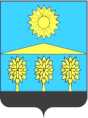 АДМИНИСТРАЦИЯГОРОДСКОГО ОКРУГА СОЛНЕЧНОГОРСК
МОСКОВСКОЙ ОБЛАСТИПОСТАНОВЛЕНИЕот 22.10.2019 г. № 1846Об утверждении Положения об оплате труда работников муниципальных
учреждений культуры городского округа Солнечногорск Московской областиВ соответствии с Федеральным законом от 6 октября 2003 года № 131-ФЗ «Об общих принципах организации местного самоуправления в Российской Федерации», во исполнение пункта 2 распоряжения Губернатора Московской области от 2 августа 2018 года № 259-РГ «О повышении в 2018 году заработной платы работников государственных и муниципальных учреждений Московской области социальной сферы», постановлением Правительства Московской области от 17 мая 2013 года № 323/18 «Об оплате труда работников государственных учреждений Московской области сферы культуры» и Уставом городского округа Солнечногорск Московской области, постановляю:Утвердить Положение об оплате труда работников муниципальных учреждений культуры городского округа Солнечногорск Московской области (приложение).Настоящее постановление вступает в силу с 1 января 2020 года.Управлению информационной политики администрации городского округа Солнечногорск Московской области (А.М. Каурдаковой) опубликовать настоящее постановление в газете «Сенеж» и разместить в информационно - телекоммуникационной сети Интернет: «INSOLNECHNOGORSK.RU».Контроль за исполнением настоящего постановления возложить назаместителя	Главы	администрации городского округа СолнечногорскТ.В. Лещеву.Глава городского округа СолнечногорскПриложениек постановлению администрации городского округа Солнечногорск Московской областиот 22.10.2019 № 1846Положения об оплате труда работников муниципальных учреждений культуры городского округа Солнечногорск Московской областиОбщие положенияПоложение об оплате труда работников муниципальных учреждений культуры городского округа Солнечногорск Московской области (далее - Положение) определяет размер и условия оплаты труда работников муниципальных учреждений культуры городского округа Солнечногорск (далее - учреждения).Размер оплаты труда работников учреждений устанавливается исходя из должностного оклада (тарифной ставки) по занимаемой должности (профессии), компенсационных и стимулирующих выплат.Предельный уровень соотношения среднемесячной заработной платы руководителя учреждения и среднемесячной заработной платы работников этого учреждения (без учета заработной платы руководителя, заместителей руководителя, главного бухгалтера этого учреждения) за отчетный год устанавливается в кратности 6.Предельный уровень соотношения среднемесячной заработной платы заместителей руководителя учреждения и главного бухгалтера учреждения и среднемесячной заработной платы работников этого учреждения (без учета заработной платы руководителя, заместителей руководителя, главного бухгалтера этого учреждения) за отчетный год устанавливается в кратности 4.Управление культуры администрации городского округа Солнечногорск заключает трудовой договор (дополнительное соглашение к трудовому договору) с руководителем учреждения, предусматривающий конкретизацию показателей и критериев оценки эффективности деятельности руководителя учреждения, размеров и условий назначения ему выплат стимулирующего характера, обеспечивающих введение эффективного контракта.Руководитель учреждения заключает трудовой договор (дополнительное соглашение к трудовому договору) с работниками учреждения, предусматривающий конкретизацию показателей и критериев оценки эффективности деятельности работников, размеров и условий назначения им выплат стимулирующего характера, обеспечивающих введение эффективного контракта.Разъяснения по применению настоящего Положения возлагаются на Управление культуры администрации городского округа Солнечногорск.Установление ставок заработной платы
(должностных окладов) и тарифных ставокДолжностные оклады руководителей и художественного персонала муниципальных учреждений исполнительского искусства городского округа Солнечногорск (театров, музыкальных и танцевальных коллективов, концертных организаций, концертных залов, цирков и тому подобных) устанавливаются в соответствии с приложением 1 к настоящему Положению.Должностные оклады артистического персонала муниципальных учреждений исполнительского искусства городского округа Солнечногорск	(театров,музыкальных и танцевальных коллективов, концертных организаций, концертных залов, цирков и тому подобных) устанавливаются в соответствии с приложением 2 к настоящему Положению.Должностные оклады руководителей и специалистов библиотек, музеев, зоопарков и других муниципальных учреждений музейного типа городского округа Солнечногорск устанавливаются в соответствии с приложением 3 к настоящему Положению.Должностные оклады руководителей, художественного персонала, специалистов культурно-досуговых учреждений (дворцов и домов культуры, клубов и научно-методических центров, домов народного творчества, парков культуры и отдыха, городских садов, центров досуга, домов ремесел и других аналогичных учреждений) городского округа Солнечногорск устанавливаются в соответствии с приложением 4 к настоящему Положению.Должностные оклады руководителей, специалистов и служащих прочих муниципальных учреждений сферы культуры городского округа Солнечногорск устанавливаются в соответствии с приложением 5 к настоящему Положению.Должностные оклады научных сотрудников муниципальных учреждений культуры и искусства городского округа Солнечногорск устанавливаются в соответствии с приложением 6 к настоящему Положению.Должностные оклады общеотраслевых должностей руководителей, специалистов, служащих и общеотраслевых профессий рабочих, занятых в муниципальных учреждениях культуры и искусства городского округа Солнечногорск, устанавливаются в соответствии с приложением 7 к настоящему Положению.Межразрядные тарифные коэффициенты и тарифные ставки по разрядам тарифной сетки по оплате труда рабочих муниципальных учреждений городского округа Солнечногорск устанавливаются в соответствии с приложением 8 к настоящему Положению.Тарифные разряды рабочих учреждений устанавливаются с учетом Единого тарифно-квалификационного справочника работ и профессий рабочих.Руководитель учреждения вправе устанавливать высококвалифицированным рабочим, занятым на важных и ответственных работах, оплату труда исходя из 9-10 разрядов, а занятым на особо важных и особо ответственных работах - исходя из 1112 разрядов тарифной сетки по оплате труда рабочих.Перечень высококвалифицированных рабочих, занятых на важных (особо важных) и ответственных (особо ответственных) работах в учреждениях, подведомственных Управлению культуры администрации городского округа Солнечногорск, устанавливается Управлением культуры администрации городского округа Солнечногорск.Размеры должностных окладов работников устанавливаются руководителем учреждения в пределах минимального и максимального значения окладов в соответствии с системой оплаты труда, установленной в учреждении, с учетом мнения представительного органа работников.Размеры должностных окладов руководителей филиалов учреждений, заместителей руководителей учреждений, главных бухгалтеров учреждений, руководителей по общеотраслевым должностям устанавливаются на 10-20 процентов ниже должностного оклада соответствующего руководителя учреждения, а заместителей руководителя отдела - на 10-20 процентов ниже должностного оклада соответствующего руководителя отдела.Показатели и порядок отнесения учреждений, подведомственных Управлению культуры администрации городского округа Солнечногорск, к группам по оплате труда руководителей утверждаются приказом Управления культуры администрации городского округа Солнечногорск.Повышение ставок заработной платы
(должностных окладов) и тарифных ставокДолжностные оклады (тарифные ставки) повышаются:за ученую степень доктора наук (соответствующую профилю выполняемой работы) - на 20 процентов;за ученую степень кандидата наук (соответствующую профилю выполняемой работы) - на 10 процентов;за почетные звания СССР, союзных республик, входивших в состав СССР; Российской Федерации и стран СНГ, Московской области: "Народный" - на 30 процентов, "Заслуженный" - на 20 процентов;работникам учреждений культуры, отнесенным к особо ценным объектам культурного наследия народов Российской Федерации, - на 50 процентов;руководителям и специалистам, работающим в сельской местности, - на 25 процентов.В случае, когда работникам учреждений предусматривается повышение окладов (тарифных ставок) по двум и более основаниям, абсолютный размер каждого повышения устанавливается в процентах, исчисленных от должностных окладов (тарифных ставок) без учета повышения по другим основаниям.При наличии у работника нескольких почетных званий и ученых степеней увеличение должностного оклада (тарифной ставки) производится только по одному основанию.Размеры других выплат работникам учреждений, устанавливаемые в процентах к должностным окладам (тарифным ставкам), определяются исходя из суммы должностного оклада (тарифной ставки) и повышений, предусмотренных настоящим пунктом.Изменение размеров должностных окладов (тарифных ставок) производится на основании приказа руководителя учреждения со дня наступления обстоятельств, являющихся основанием для изменения должностного оклада (тарифной ставки).Доплаты и надбавкиДоплата работникам, занятым на работах с вредными условиями труда, устанавливается в размере от 4 до 12 процентов должностного оклада (тарифной ставки); за работу в ночное время производится в размере 35 процентов часовой тарифной ставки (оклада) за каждый час работы в ночное время.Доплата к заработной плате работникам культурно-досуговых учреждений, осуществляющим работу с детьми-инвалидами и детьми с ограниченными физическими возможностями, являющимися стипендиатами именной стипендии Губернатора Московской области, устанавливается в размере 4000 (Четыре тысячи) рублей в месяц.Доплата работникам учреждений, предоставляющих услуги и выполняющих работы в сфере культуры на территории городского округа Солнечногорск устанавливается в размере 54,2 процентов должностного оклада (тарифной ставки); доплата работникам учреждений, предоставляющих услуги и выполняющих работы в сфере культуры на территории городского округа Солнечногорск, находящихся в сельской местности, устанавливается в размере 57 процентов должностного оклада (тарифной ставки).Руководителям муниципальных учреждений культуры за сложность и напряженность устанавливается доплата в размере до 50%.Доплата устанавливается в процентах от должностного оклада (тарифной ставки) без учета повышений, предусмотренных пунктами 10 настоящего Положения.Надбавки за продолжительность работы в учреждениях сферы культуры или на должностях, указанных в приложениях 1-6 к Положению, устанавливаются в следующих размерах в процентах к должностным окладам (тарифным ставкам):работникам учреждений, работающим в сельской местности:от 1 года до 5 лет - 25 процентовсвыше 5 лет	- 30 процентовработникам других учреждений:от 1 года до 5 лет	- 10 процентовот 5 лет до 10 лет - 15 процентов от 10 лет до 25 лет - 25 процентов свыше 25 лет	- 30 процентовДолжностные оклады (тарифные ставки) работников учреждений, не предусмотренные пунктом 3 настоящего Положения, устанавливаются в порядке и размере, предусмотренных для муниципальных учреждений городского округа Солнечногорск Московской области с соответствующими видами экономической деятельности.Установление выплат стимулирующего характераПри планировании фонда оплаты труда предусматриваются бюджетные ассигнования на выплаты стимулирующего характера в размере от 1 до 100 процентов фонда оплаты труда, исчисленного на 1 января планируемого года.Учреждения определяют размеры и порядок выплат стимулирующего характера в пределах соответствующих бюджетных ассигнований.Выплаты стимулирующего характера, в том числе премиальные выплаты, работникам учреждений производятся с учетом:показателей результатов труда, утверждаемых локальными нормативными актами учреждения;целевых показателей эффективности деятельности учреждения, утверждаемых локальными нормативными актами учреждения или коллективным договором;мнения представительного органа работников учреждения.Предусматриваются следующие виды выплат стимулирующего характера:за интенсивность и высокие результаты работы;за качество выполняемых работ;премиальные выплаты по итогам работы.Руководитель учреждения в пределах экономии средств фонда оплаты труда вправе осуществлять выплаты стимулирующего характера работникам учреждения. Выплаты производятся в процентах от должностного оклада (тарифной ставки) без учета повышений, предусмотренных п.10 настоящего Положения.Порядок установления стимулирующих выплат руководителям учреждений, подведомственных Управлению культуры администрации городского округа Солнечногорск, в том числе показатели и критерии оценки деятельности руководителей учреждений, определяются Управлением культуры городского округа Солнечногорск.Размер ежемесячных выплат стимулирующего характера за счет бюджетных средств устанавливается в размере до 1,5-кратного размера должностного оклада (тарифной ставки).Учреждения самостоятельно определяют порядок и размер выплат стимулирующего характера работникам за счет средств, полученных от приносящей доход деятельности, с учетом показателей результатов труда, утвержденных локальными нормативными актами учреждений.Размер выплат стимулирующего характера руководителю за счет средств, полученных от приносящей доход деятельности, устанавливается работодателем.к Положению об оплате труда работников муниципальных учреждений культуры городского округа Солнечногорск Московской областиДолжностные оклады руководителей и художественного персонала муниципальных учреждений
исполнительского искусства городского округа Солнечногорск (театров, музыкальных и
танцевальных коллективов, концертных организаций, концертных залов, цирков и тому подобных)к Положению об оплате труда работников муниципальных учреждений культуры городского округа Солнечногорск Московской областиДолжностные оклады артистического персонала государственных учреждений исполнительского
искусства городского округа Солнечногорск (театров, музыкальных и танцевальных коллективов,
концертных организаций, концертных залов, цирков и тому подобных)Примечание:Должностные оклады артистов музыкальных театров приравниваются к должностным окладам артистов театров оперы и балета, если в репертуаре этих театров имеется более 50 процентов оперных и балетных спектаклей.Артистам цирка, выполняющим уникальные цирковые номера и аттракционы мирового уровня, а также занятым на дрессуре хищных животных, оплата труда может устанавливаться на 10-20 процентов выше.к Положению об оплате труда работников муниципальных учреждений культуры городского округа Солнечногорск Московской областиДолжностные оклады руководителей и специалистов библиотек, музеев, зоопарков и других
муниципальных учреждений музейного типа городского округа СолнечногорскПримечание:В штаты библиотек, музеев, других учреждений музейного типа могут вводиться должности, утвержденные в других отраслях, при условии выполнения соответствующих видов работ.Работникам, выполняющим обязанности директора музея, главного хранителя фондов, заведующего реставрационной мастерской, заведующего отделом (сектором) музея, ученого секретаря музея, заведующего филиалом музея, заведующего передвижной выставкой музея, в музеях, обладающих уникальными собраниями и значительными по объему фондами, расположенных в зданиях, являющихся памятниками архитектуры, а также на территории заповедников федерального и областного значения, назначаются должностные оклады, предусмотренные для учреждений первой группы по оплате труда руководителей, по соответствующим должностям.к Положению об оплате труда работников муниципальных учреждений культуры городского округа Солнечногорск Московской областиДолжностные оклады руководителей, художественного персонала, специалистов культурно-
досуговых учреждений (дворцов и домов культуры, клубов и научно-методических центров,
домов народного творчества, парков культуры и отдыха, городских садов, центров досуга, домов
ремесла и других аналогичных учреждений) городского округа СолнечногорскПримечание:Должностные оклады артистов оркестров и ансамблей культурно-досуговых учреждений, имеющих соответствующую квалификационную категорию, устанавливаются в размерах, предусмотренных для артистов эстрадных оркестров (ансамблей).Оплата труда руководителей кружков, студий и самодеятельных коллективов, аккомпаниаторов может производиться по часовым ставкам, исчисленным на основе должностных окладов и норм рабочего времени.к Положению об оплате труда работников муниципальных учреждений культуры городского округа Солнечногорск Московской областиДолжностные оклады руководителей, специалистов и служащих прочих муниципальных
учреждений культуры городского округа Солнечногорскк Положению об оплате труда работников муниципальных учреждений культуры городского округа Солнечногорск Московской областиДолжностные оклады научных сотрудников муниципальных учреждений культуры и искусства городского округа СолнечногорскПриложение 7 к Положению об оплате труда работников муниципальных учреждений культуры городского округа Солнечногорск Московской областиДолжностные оклады общеотраслевых должностей руководителей, специалистов, служащих и
общеотраслевых профессий рабочих, занятых в муниципальных учреждениях культуры и
искусства городского округа СолнечногорскПсихолог14617-1764912137-1467011066-1334510044-11040второй категории без категориик Положению об оплате труда работников муниципальных учреждений культуры городского округа Солнечногорск Московской областиМежразрядные тарифные коэффициенты и тарифные ставки по разрядам тарифной сетки по
оплате труда рабочих муниципальных учреждений культуры городского округа Солнечногорск(рублей в месяц)Наименование должностейМесячные должностные оклады по группам оплаты труда руководителей (руб.)Месячные должностные оклады по группам оплаты труда руководителей (руб.)Месячные должностные оклады по группам оплаты труда руководителей (руб.)Наименование должностейведущие учреждения, коллективыIIIРуководителиРуководителиРуководителиРуководителиГенеральный директор, директор32244-3547329981-3365127793-32623Заведующие структурными подразделениями по основной деятельности (отделами, службами, цехами и тому подобными), производственными мастерскими; главный администратор28214-3104326206288212461927069Заведующие другими структурными подразделениями24619-2706922977252822093523025Заведующие костюмерными17374-1912015849174291584917429Заведующие билетными кассами14373-1581514007154011400715401Администраторы (в том числе старшие)19099-2528217374230251737423025Художественный персоналХудожественный персоналХудожественный персоналХудожественный персоналХудожественный руководитель45340-4986635473390133055333596Главные: режиссер, дирижер, балетмейстер, художник, хормейстер35473-3901332989362733055333596Б алетмейстер -постановщик, режиссер - постановщик, художник-постановщик26206-3359626206335962620633596Дирижеры26206-3359626206335962620633596Балетмейстеры, хормейстеры19099-2706919099270691909927069Художники всех специальностей19099-3104319099310431909931043Концертмейстеры по классу вокала20935-2882820935-20935-2882828828Репетиторы по вокалу, балету17374-2528217374252821737425282Репетитор по технике речи14373-1912014373191201437319120Ассистенты режиссера, дирижера, балетмейстера, хормейстера, помощник режиссера15849-2101715849210171584921017Заведующие художественно-постановочной частью театра, концертного зала, художественного коллектива, цирка30553-3359628214310432461928828Руководитель литературно-драматургической части24619-3104322977288282297728828Заведующий музыкальной части28214-3104326206288282461927069Помощник главного режиссера (художественного руководителя), заведующий труппой26206-2882824619270692297725282Режиссер, звукорежиссер17374-2528217374252821737425282Звукооператор19099-2101717374191201437317429Суфлер15849-1742914373158151400015401СлужащиеСлужащиеСлужащиеСлужащиеКонтролеры билетов12013-1380712013138071201313807Наименование должностейМесячные должностные оклады по группам оплаты труда руководителей (руб.)Месячные должностные оклады по группам оплаты труда руководителей (руб.)Наименование должностейведущие учреждения, коллективыI, IIАртисты театровАртисты театровАртисты театровАртисты-вокалисты (солисты), артисты балета, артисты оркестра театров оперы и балета, артисты драмы, артисты (кукловоды) театра кукол ведущий мастер сцены высшей категории первой категории второй категории30553-3359626206-2882822977-2528219099-2101728214-3104324619-2706920935-2302517374-19120Артисты балета театров музыкальной комедии (оперетты), музыкально-драматических театров высшей категории первой категории второй категории24619-2706920935-2302517374-1912022977-2528219099-2101715849-17429Артисты оркестра театров музыкальной комедии (оперетты), драматических, ТЮЗов, театров кукол, музыкально-драматических, цирковведущийвысшей категориипервой категориивторой категории26206-2882824619-2706920935-2302517374-1912026206-2882822977-2528219099-2101717374-19120Артисты хора театров оперы и балета высшей категории первой категории второй категории24619-2706920935-2302517374-1912022977-2528219099-2101716346-17429Артисты хора театров музыкальной комедии, музыкальнодраматических театров высшей категории22977-2528220935-23025первой категориивторой категории19099-2101715849-1742917374-1912014373-15815Артисты вспомогательного состава14373-1581514007-15401Артисты музыкальных и танцевальных коллективовАртисты музыкальных и танцевальных коллективовАртисты музыкальных и танцевальных коллективовАртисты оркестров: симфонических, камерных, эстрадносимфонических, духовых, народных инструментов высшей категории первой категории второй категории30553-3359626206-2882822977-2528228214-3104324619-2706920935-23025Артисты хора, балета, оркестра ансамблей песни и танца, танцевальных и хоровых коллективов высшей категории первой категории второй категории26206-2882822977-2528219099-2101724619-2706920935-2302517374-19120Артисты эстрадных оркестров (ансамблей)высшей категориипервой категориивторой категории24619-2706919099-2101715849-1742920935-2302517374-1912014373-15815Артисты концертных организаций (концертные исполнители)Артисты концертных организаций (концертные исполнители)Артисты концертных организаций (концертные исполнители)Артисты вокалисты (оперные и камерные), артисты балета (солисты), артисты-солисты- инструменталисты, чтецы-мастера художественного слова, лекторы искусствоведы (музыковеды) ведущий мастер сцены высшей категории первой категории второй категории30553-3359628214-3104324619-2706919099-2101730553-3359628214-3104324619-2706919099-21017Вспомогательный состав14373-1581514007-15401Аккомпаниаторы-концертмейстеры ведущий мастер сцены высшей категории первой категории второй категории28214-3104326206-2882820935-2302515849-1742928214-3104326206-2882820935-2302515849-17429Артисты циркаАртисты циркаАртисты циркаАртисты циркаведущий мастер циркового искусствавысшей категориипервой категориивторой категории26206-2882822977-2528219099-2101715849-1742924619-2706920935-2302517374-1912014373-15815Вспомогательный состав14007-1540114007-15401Инспекторы манежа (ведущие представления) высшей категории24619-2706922977-25282первой категории20935-2302519099-21017второй категории17374-1912015849-17429НаименованиедолжностейМесячные должностные оклады по группам оплаты груда руководителей (руб.)Месячные должностные оклады по группам оплаты груда руководителей (руб.)Месячные должностные оклады по группам оплаты груда руководителей (руб.)Месячные должностные оклады по группам оплаты груда руководителей (руб.)Месячные должностные оклады по группам оплаты груда руководителей (руб.)Месячные должностные оклады по группам оплаты груда руководителей (руб.)Месячные должностные оклады по группам оплаты груда руководителей (руб.)Наименованиедолжностейособоценные объектыкультурно гонаследияведущие учрежде нияIIIIIIIVне отнесе нные к группа мРуководителиРуководителиРуководителиРуководителиРуководителиРуководителиРуководителиРуководителиДиректор (заведующий)4120045340299813365127793326232564728214238192620622377246192089322977Главный хранитель фондов354663900630553335962821431043262063104326206288212461927069Главные: библиотекарь, библиограф229773104322977310432297731043Заведующие отделами по основной деятельности3055333596282143104326206288282620628828246192706922977252822093523025Заведующий ветеринарной лабораторией в зоопарке28214310432821431043262062882824619270692297725282Ученый секретарь музея (зоопарка)329893626628214310432620628828246192706924619270692297725282Заведующий реставрационно й мастерской, филиалом музея (библиотеки)3055333596282143104326206288282620628828246192706922977252822093523025Ученый секретарь библиотеки28214310432620628828246192706922977252822093523025Заведующие28214-26206-24619-24619-22977-20935-секторами по основной310432882827069270692528223025деятельностиЗаведующие28214-26206-24619-24619-22977-20935-передвижными310432882827069270692528223025выставкамиЗаведующие26206-24619-24619-22977-20935-19099-другими структурными подразделениям и (отделами, службами, бюро и тому подобными)288282706927069252822302521017Заведующие14373-14373-14373-14007-14007-14007-14007-билетными15815158151581515401154011540115401кассамиСпециалистыСпециалистыСпециалистыСпециалистыСпециалистыСпециалистыСпециалистыСпециалистыХудожники- реставраторы, занятые реставрацией памятников культурного и исторического наследия, произведений искусствавысшей28214-28214-28214-28214-28214-28214-28214-категории33610336103361033610336103361033610первой22977-22977-22977-22977-22977-22977-22977-категории28828288282882828828288282882828828второй19099-19099-19099-19099-19099-19099-19099-категории23025230252302523025230252302523025третьей15849-15849-15849-15849-15849-15849-15849-категории19120191201912019120191201912019120без15849-15849-15849-15849-15849-15849-15849-категории17429174291742917429174291742917429Мастер- художник по созданию и реставрации музыкальных инструментоввысшей26206-26206-26206-26206-26206-26206-26206-категории31043310433104331043310433104331043первой22977-22977-22977-22977-22977-22977-22977-категории27069270692706927069270692706927069второй категории1737423025173742302517374230251737423025173742302517374230251737423025Библиотекарь, библиограф ведущий2297725282229772528222977252822297725282229772528222977252822297725282первой категории1909923025190992302519099230251909923025190992302519099230251909923025второй категории1584919120158491912015849191201584919120158491912015849191201584919120без категории1437315849143731584914373158491437315849143731584914373158491437315849Методист библиотеки, музеяведущий2297728828229772882822977288282297728828229772882822977288282297728828первой категории1909923025190992302519099230251909923025190992302519099230251909923025второй категории1737419120173741912017374191201737419120173741912017374191201737419120без категории1584917429158491742915849174291584917429158491742915849174291584917429Лектор (экскурсовод) первой категории1909925282190992528219099252821909925282190992528219099252821909925282второй категории1584919120158491912015849191201584919120158491912015849191201584919120без категории1437315815143731581514373158151437315815143731581514373158151437315815Редактор библиотеки,музеяпервой категории1909923025190992302519099230251909923025190992302519099230251909923025второй категории1584919120158491912015849191201584919120158491912015849191201584919120без категории1437315815143731581514373158151437315815143731581514373158151437315815Ветеринарный врач зоопарка ведущий2093527069209352706920935270692093527069209352706920935270692093527069первой категории1909921017190992101719099210171909921017190992101719099210171909921017второй17374-17374-17374-17374-17374-17374-17374-категории19120191201912019120191201912019120без15849-15849-15849-15849-15849-15849-15849-категории17429174291742917429174291742917429Хранитель14007-14007-14007-14007-14007-14007-14007-фондов21017210172101721017210172101721017Организатор14373-14373-14373-14373-14373-14373-14373-экскурсий19120191201912019120191201912019120Художник-20935-20935-20935-20935-20935-20935-20935-фотограф31043310433104331043310433104331043Сотрудник службы безопасностиглавный26206-26206-26206-26206-26206-26206-26206-сотрудник31043310433104331043310433104331043ведущий22977-22977-22977-22977-22977-22977-22977-сотрудник27069270692706927069270692706927069первой20935-20935-20935-20935-20935-20935-20935-категории25282252822528225282252822528225282второй17374-17374-17374-17374-17374-17374-17374-категории21017210172101721017210172101721017без15849-15849-15849-15849-15849-15849-15849-категории17429174291742917429174291742917429СлужащиеСлужащиеСлужащиеСлужащиеСлужащиеСлужащиеСлужащиеСлужащиеМузейные12013-12013-12013-12013-12013-12013-12013-смотрители, контролеры билетов13807138071380713807138071380713807Наименование должностейМесячные должностные оклады по группам оплаты труда руководителей (руб.)Месячные должностные оклады по группам оплаты труда руководителей (руб.)Месячные должностные оклады по группам оплаты труда руководителей (руб.)Месячные должностные оклады по группам оплаты труда руководителей (руб.)Месячные должностные оклады по группам оплаты труда руководителей (руб.)Месячные должностные оклады по группам оплаты труда руководителей (руб.)Наименование должностейведущи еIIIIIIIVне отнесенн ые к группамРуководителиРуководителиРуководителиРуководителиРуководителиРуководителиРуководителиДиректор (заведующий)299813365127793326232564028214238192620622377246192089322977Заведующие структурными подразделениями по основной деятельности (отделами, службами, цехами, производственными мастерскими и тому подобными)28214310432620628828262062882824619270692297725282Заведующие секторами26206288282461927069246192706922977252822093523025Заведующие другими структурными подразделениями (отделами, службами, участками и тому подобными), бюро микрофильмирования , фотолабораторией2461927069229772528220935230251909921017Заведующий художественнооформительской мастерской24619270692297725282209352302519099210171909921017Заведующие аттракционамиI группы24619-24619-24619-24619-24619-24619-сложностигруппы сложностигруппы сложности270692297725282209352302527069229772528220935230252706922977252822093523025270692297725282209352302527069229772528220935230252706922977252822093523025СпециалистыСпециалистыСпециалистыСпециалистыСпециалистыСпециалистыСпециалистыХудожественный руководитель30553335962821431043262062882824619270692093523025Режиссеры, дирижеры, балетмейстеры, хормейстеры, звукорежиссеры, художники- постановщикипервой категории229772882822977288282297728828229772882822977288282297728828второй категории209352302520935230252093523025209352302520935230252093523025без категории190992101719099210171909921017190992101719099210171909921017Ассистент режиссера (дирижера, балетмейстера, хормейстера)140071540114007154011400715401140071540114007154011400715401Аккомпаниаторы первой категории158491912015849191201584919120158491912015849191201584919120второй категории143731581514373158151437315815143731581514373158151437315815Методистведущий229772882822977288282297728828229772882822977288282297728828первой категории190992302519099230251909923025190992302519099230251909923025второй категории173741912017374191201737419120173741912017374191201737419120без категории158491742915849174291584917429158491742915849174291584917429Редакторпервой категории190992302519099230251909923025190992302519099230251909923025второй категории158491912015849191201584919120158491912015849191201584919120без категории143731581514373158151437315815143731581514373158151437315815Руководителилюбительских объединений, студий, коллективовсамодеятельного искусства, кружков, клубов по интересампервой категориивторой категориибез категории173741912015849174291437315815173741912015849174291437315815173741912015849174291437315815173741912015849174291437315815173741912015849174291437315815173741912015849174291437315815Распорядители танцевальных вечеров, ведущие дискотек, руководители музыкальной части дискотек, звукооператоры первой категориивторой категории173741912015849174291737419120158491742917374191201584917429173741912015849174291737419120158491742917374191201584917429Культорганизаторы первой категориивторой категории158491912014373158151584919120143731581515849191201437315815158491912014373158151584919120143731581515849191201437315815Наименование должностейМесячные должностные оклады (руб.)РуководителиРуководителиГенеральный директор, директор32244-35473Заведующий отделом по основной деятельности28214-31043СпециалистыСпециалистыРежиссер ведущий первой категории второй категории без категории26206-2882822977-2706920935-2302519099-21017Ассистент режиссера14007-15401Культорганизатор первой категории второй категории15849-1912014373-15815Наименование должностейМесячные должностные оклады (руб.)Младший научный сотрудник17360-25282Научный сотрудник20935-28828Старший научный сотрудник26199-33596Ведущий научный сотрудник28214-36273Главный научный сотрудник32961-39013Наименование общеотраслевых должностей руководителей, специалистов и служащихМесячные должностные оклады (руб.)РуководителиРуководителиЗаведующий архивомпри объеме документооборота до 25 тысяч документов в год и соответствующем количестве дел при объеме документооборота свыше 25 тысяч документов вгод8395-92278772-9657Заведующий бюро пропусков8395-9657Заведующий камерой хранения8395-9657Заведующий канцеляриейпри объеме документооборота до 25 тысяч документов в год при объеме документооборота свыше 25 тысяч документов вгод8772-96579779-10759Заведующий копировально-множительным бюро8395-9657Заведующий машинописным бюро8782-10759Заведующий хозяйством8395-9657Комендант8395-9657Начальник хозяйственного отделапри выполнении должностных обязанностей начальника хозяйственного отдела организации, отнесенной к I-II группам по оплате труда руководителей12137-13345при выполнении должностных обязанностей начальника хозяйственного отдела организации, отнесенной к III-IV группам по оплате труда руководителей11066-12174СпециалистыСпециалистыАгроном ведущий первой категории второй категории без категории17188-2012914617-1764912137-1467010044-12174Старший администратор12137-13345Администратор9768-12174Архитектор ведущий первой категории второй категории без категории17188-2012914617-1764912137-1467010044-12174Бухгалтер ведущий первой категории второй категории без категории14617-1764912137-1467010044-121749768-10754Документовед ведущий первой категории второй категории без категории14617-1764912137-1467011066-1334510044-11040Инженер (всех специальностей) ведущийпервой категориивторой категориибез категории14617-1764912137-1467011066-1334510044-11040Инспектор (старший инспектор): по кадрам, по контролю за исполнением поручений8772-10759Корректор (старший корректор)11066-13345Механик ведущий первой категории второй категории без категории14617-1764912137-1467011066-1334510044-11040Переводчик ведущий первой категории второй категории без категории14617-1764912137-1467011066-1334510044-11040Программист ведущий первой категории второй категории без категории17188-2012914617-1764912137-1467010044-12174Редактор ведущий14617-17649первой категории12137-14670второй категории11066-13345без категории10044-11040Социолог ведущий14617-17649первой категории12137-14670второй категории11066-13345без категории10044-11040Специалист по кадрам9768-13345Сурдопереводчик ведущий14617-17649первой категории12137-14670второй категории11066-13345без категории10044-11040Техникпервой категории10044-13345второй категории9768-10754без категории8772-9657Художник ведущий14617-17649первой категории12137-14670второй категории11066-13345без категории10044-11040Экономистведущий14617-17649первой категории12137-14670второй категории11066-13345без категории10044-11040Электроник ведущий17188-20129первой категории14617-17649второй категории12137-14670без категории10044-12174Юрисконсульт ведущий14617-17649первой категории12137-14670второй категории11066-13345без категории10044-11040Технические исполнителиТехнические исполнителиДелопроизводитель8395-9227Кассир (включая старшего)8395-9657Специалист по закупкам12137-14670Секретарь8395-9227РазРазРазРазРазРазрядырядырядырядырядыряды123456789101112Межразряд ные тарифные коэффицие нты11,0411,0931,1431,2731,3081,4411,5821,7381,9052,0932,241Тарифные ставки7706802384258808981010080111071219213393146801612917270